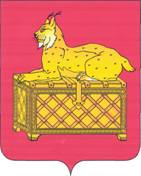 РЕВИЗИОННАЯ КОМИССИЯМУНИЦИПАЛЬНОГО ОБРАЗОВАНИЯг. БОДАЙБО И РАЙОНАЗАКЛЮЧЕНИЕ № 01-10з                             на  годовой отчет муниципального образования                              Кропоткинского городского поселения за 2017 год        Утвержденораспоряжением председателя                         Ревизионной комиссии                                                                                                      от 25.04.2018 № 25-пРевизионной комиссией муниципального образования г. Бодайбо и района (далее – Ревизионная комиссия г. Бодайбо и района) подготовлено заключение на годовой отчет об исполнении бюджета муниципального образования Кропоткинского городского поселения в соответствии с требованиями статьи 264.4 Бюджетного кодекса Российской Федерации и  Положением  о бюджетном процессе в муниципальном образовании Кропоткинского городского поселения, утвержденным решением Думы от    30.10.2014 № 45 (с изменениями и дополнениями)  (далее – Положение о бюджетном процессе) по результатам проверки годового отчета об исполнении местного бюджета за 2017 год, а также документов и материалов, подлежащих представлению  одновременно с годовым отчетом об исполнении  местного бюджета.Результаты проверки годового отчета об исполнении местного бюджета, годовой бюджетной отчетности изложены в акте Ревизионной комиссии г. Бодайбо и района, направлены всем объектам проверки. Целью проведения внешней проверки годового отчета об исполнении местного бюджета явилось определение достоверности и полноты отражения показателей годовой бюджетной отчетности и соответствия порядка ведения бюджетного учета в муниципальном образовании законодательству РФ.Выводы и предложения по результатам экспертизы:1.Внешняя проверка годового отчёта об исполнении бюджета Кропоткинского муниципального образования за 2017 год проводилась в соответствии с Соглашением «О передаче полномочий по осуществлению внешнего муниципального финансового контроля» № 5 от 30.03.2018.2.Годовой отчет об исполнении  бюджета муниципального образования Кропоткинского городского поселения за 2017 поступил в Ревизионную комиссию   г. Бодайбо и района 27.03.2018, что соответствует пункту 3 статьи 264.4 БК РФ.3. В результате внешней проверки годового отчета об исполнении местного бюджета установлен ряд замечаний и нарушений, изложенных в пояснительной записке.4. Исполнение бюджета Кропоткинского муниципального образования по доходам за 2017 год составил 64732,6 тыс.руб. По сравнению с утвержденными бюджетными назначениями, в сумме 60616,9 тыс. руб. Перевыполнение   доходов бюджета составило 6,79%.По отношению к 2016 году доходная часть  бюджета муниципального образования снизилась на 13922,3 тыс. руб. за счет :- снижения объема безвозмездных поступлений  на 19865,1 тыс. руб.Основную долю поступлений доходов в бюджет Кропоткинского муниципального образования составляют собственные доходы  (98,68%).	5. Согласно отчету об исполнении бюджета (ф. 0503127), расходы местного бюджета по состоянию на 01.01.2018  составили 49063,7  тыс. руб. или  94,55 % утвержденных бюджетных назначений (51914,2 тыс. руб.).в 2017 году наибольший удельный вес приходится на разделы:«ЖКХ»  -  40,65%, «Общегосударственные вопросы»  - 39,63%, В 2017 году  по сравнению с 2016 годом снижен размер средств по разделам:- « ЖКХ»-37510,0 тыс.рублей ( 65,29%);- « Культура»- 358,6 тыс.руб.( 98,4%)По сравнению с 2016 годом увеличен объем расходов  по разделу                           «Национальная экономика» на 8401,6 тыс.рублей (7066,11%).Реестр расходных обязательств ведется в соответствии с  Порядком ведения реестра расходных обязательств Кропоткинского муниципального образования, утвержденного Постановление главы Кропоткинского городского поселения от 07.05.2010 № 28-п  ( Далее- Порядок № 28-п) ;	- Форма реестра расходных обязательств разработана и утверждена согласно Приложению к Порядку представления реестров расходных обязательств субъектов Российской Федерации и сводов реестров расходных обязательств муниципальных образований, входящих в состав субъекта Российской Федерации, утвержденному приказом Минфина РФ от 19 апреля 2012 г. N 49н. Данный порядок утратил силу в связи с изданием приказа Минфина России от 31.05.2017 № 82н.      - в реестре расходных обязательств на 2017 год  отсутствуют ссылки на нормативно – правовые акты.	Данное нарушение указывалось в заключении Ревизионной комиссии г. Бодайбо и района от 24.04.2017 № 01-8з.           6. В бюджете муниципального образования на 2017 год предусматривались бюджетные ассигнования на реализацию 3 муниципальных программ на общую сумму 22540,2 тыс.руб. Фактическая сумма  расходов, осуществленных в рамках муниципальных программ, составила  21393,9 тыс.руб. (94,91%). Доля средств, приходящаяся на муниципальные программы, в общей сумме расходов  в 2017 году составила 43,6%.	В целом  муниципальные программы исполнены на 94,91%. Неисполнение муниципальных программ в сумме 1146,3 тыс.рублей  сложились в результате  экономии по результатам проведения электронных аукционов.	В нарушение статьи 179 Бюджетного кодекса РФ администрацией Кропоткинского городского поселения не утвержден перечень муниципальных программ на 2017 год.	Представленный к проверке утвержденный постановлением администрации от 03.07.2017 № 76-п «Порядок приятия решений о разработке муниципальных программ, их формированию и реализации Кропоткинского муниципального образования». не отвечает требованиям Федеральный закон от 28.06.2014 N 172-ФЗ (ред. от 31.12.2017) "О стратегическом планировании в Российской Федерации" и Бюджетному кодексу РФ. Порядок разработан с нарушениями статьи 179 БК РФ и не раскрывает вопросов связанных с:	1. Порядком формирования Программ и подпрограмм, 	2. Нечетко определён порядок реализации программ,	3. Не определен механизм внесения изменений в Программы (кто, когда, в каких случаях, и в какие сроки вносит изменения).	4. В Порядке определён только макет паспорта программы и не разработаны, и не утверждены приложения раскрывающие сведения о целевых показателях, плане мероприятий по реализации программы, ресурсном обеспечении, отчет об исполнении целевых показателей, отчет об исполнении мероприятий программы. 	Анализ представленных к проверке муниципальных программ показал следующее. По муниципальным программам «Повышение безопасности дорожного движения на территории Кропоткинского городского поселения» и "Создание условий для организации подготовки и проведения праздничных и культурно-массовых мероприятий в Кропоткинском городском поселении" на 2015-2017 годы ресурсное обеспечение, указанное в Паспорте программы, не соответствует решению о бюджете. 	Тем самым нарушены положения абзаца 4 п. 2 статьи 179 БК РФ.  и раздела 4 Порядка от 03.07.2017 № 76-п. 	В нарушение п.3 статьи 179 БК РФ Администрацией не проводилась оценка эффективности реализации муниципальных программ.  	7. Решением Думы администрации Кропоткинского городского поселения от 23.12.2017  № 45 бюджет на 2017 год  размер дефицита бюджета в сумме 2691,7 тыс.рублей, или 5,2% утвержденного годового объема доходов бюджета Кропоткинского муниципального образования  без учета утвержденного объема безвозмездных поступлений.По итогам 2017 года бюджет исполнен с профицитом  в сумме 15668,9 тыс. рублей .В соответствии со ст. 96 Бюджетного кодекса РФ определены источники финансирования дефицита бюджета:остатки средств на счетах бюджета  – 30043,7 тыс. руб.,получение кредитов от кредитных организаций – 0,0 тыс. руб., Муниципальный долг на 01.01.2017 составлял 0,00 тыс. руб., на 01.01.2018 составил 0,0 тыс. руб.  Изменение остатков средств бюджетов – 15668,9 тыс. руб. 	Ведение долговой книги ведется в соответствии с Порядком ведения долговой книги муниципального образования, утвержденного постановлением Администрации от 24.12.2007 № 33 ( Далее - Порядок № 33). Данные о долговых обязательствах, отраженные в представленной к внешней проверке отчетности, соответствуют данным долговой книги по состоянию на 01.01.2017.Ревизионная комиссия рекомендует проанализировать Порядок № 33 в целях обновления вносимой информации в долговую книгу, и учесть изменения, вносимые в долговую книгу Иркутской области Приказом Министерства Финансов Иркутской области « Об утверждении порядка ведения государственной долговой книги Иркутской области»  от 20.08.2013 № 43н-мпр (с изменениями и дополнениями). Следует отметить, что данные рекомендации ревизионной комиссией были даны при внешней проверке отчета об исполнении бюджета за 2014 год, за 2015 год, 2016 год (заключение № 01-10з от 27.04.2015, заключение № 01-9з от 12.05.2016, заключение №01-8з от 24.04.2017).         8. Согласно Сведениям по дебиторской и кредиторской задолженности                     (ф. 0503169) дебиторская задолженность по состоянию на 01.01.2017 сложилась в сумме 696,5 тыс.руб., на конец отчетного периода дебиторская  задолженность увеличилась на 342,0 тыс.руб. и составила 1038,5  тыс.рублей, в том числе просроченная 726,4 тыс.руб.          Кредиторская задолженность на 01.01.2017 в сумме 221,9 тыс.руб.,  на 01.01.2018 сложилась в сумме 339,6 тыс.рублей.9. Баланс исполнения бюджета (форма 0503120):71549,2 - баланс исполнения бюджета на начало 2017 года, на конец года составил – 86563,4 тыс. руб.Стоимость нефинансовых активов (основных средств, нематериальных активов, материальных запасов – раздел I баланса) на начало года составляла  54034,7 тыс. руб., на конец года уменьшилась  на 996,7 тыс. руб. и составила  53038,0тыс. руб. Нефинансовые активы в составе имущества казны (сч.10800000) на начало года составляли  39152,4 тыс. руб., на конец года не изменились и составили 39 152,4 тыс. руб.Стоимость финансовых активов на начало года (раздел II баланса) составляла 17514,5 тыс. руб., в том числе бюджетная деятельность – 17514,5 тыс. руб.,на конец года стоимость финансовых активов увеличилась на 16010,9 тыс. руб. и составила 33525,4 тыс. руб.Обязательства (раздел III баланса) на начало года составляли 221,9  тыс. руб., в том числе по бюджетной деятельности – 221,9 тыс.руб., на конец года  составили 339,6 тыс.руб.. Финансовый результат на начало года составлял – 71327,3тыс. руб., на конец года – 86223,8 тыс. руб.  В пояснительной записке форма ( по ОКУД 0503160) указано:По счету 1 401 50 226 сложился дебетовый остаток в сумме 68 644,39 руб., который отражен в бухгалтерской отчетности за 2017 год в форме 0503120 по строке с кодом 625 «расходы будущих периодов». Списание расходов предусмотрено за страхование автотранспорта в сумме 30 767,88 руб.; за передачу неисключительных прав на программу Эконом Эксперт в сумме 25 516,51 руб.; за информационно-технологическое сопровождение 1С в сумме 12360,00 руб.По кредиту счета 1 401 60 в бухгалтерской отчетности за 2017 год в форме 0503120 по строке с кодом 626 «резервы предстоящих расходов» сложилась нулевая сумма, т.к. права на очередной отпуск полностью использованы сотрудниками в отчетном финансовом году.	При проверке достоверности показателей Баланса (ф. 0503120) выявлены изменения остатков на начало года. В соответствии с пояснениями администрации в главной книге за 2017 год, остаток на начало года (01.01.2017) составил 73 332 389,53 рублей. В главной книге за 2016 год остаток на конец года (01.01.2017 ) 72 757 634,90 рублей. Т.е. разница 574 754,63 рублей на сумму дебиторской задолженности по данным федеральной  налоговой службы по налогам на имущество физических лиц. Данная задолженность отражена в форме 0503169 (дебиторская).Отчет о финансовых результатах деятельности (форма 0503121):- чистый операционный результат составил – 14896,5  тыс. руб., операции с финансовыми активами и обязательствами  - 15893,2тыс. руб.Отчет о движении денежных средств (форма 0503123):- поступления денежных средств составили 64723,7тыс. руб., в том числе по текущим операциям 64716,6 тыс. руб., от инвестиционных операций   7,1 тыс.руб.- выбытия денежных средств составили 49063,7 тыс. руб., в том числе по текущим операциям 45097,9 тыс. руб., от инвестиционных операций  3965,8 тыс. руб.В справке ф.0503110 по счету 1 401 20 241 ВР 244 в сумме 3 648 304,04 отражена передача МУП ТВЦ следующих материальных запасов: автозапчасти на сумму 101 563,60 руб., дизтопливо на сумму 943 400,00 руб., бензин АИ-92 на сумму 203 815,20,20 руб., передача основных средств в хозяйственное ведение: дизельная электростанция АД-150-Т/400-  сумма 662 500,00 руб., здание водонасосной станции – сумма 641 365,00 руб., здание насосной станции – сумма 436 791,00., емкость производственного назначения – сумма 603 447,00 руб., детские городки – сумма 55 422,24 руб.	В справке ф.0503110 по счету 1 401 20 241 ВР 811 отражено перечисление МУП ТВЦ субсидии на возмещение выпадающих доходов на услуги бани в сумме 876 190,97 руб.	По счету 1 401 20 251 сложилась сумма 207 939,71 согласно фактических расходов на передачу части полномочий Администрации муниципального образования г. Бодайбо и района по соглашениям № 28 от 20.03.2017 г., №4 от 18.01.2017 г.; Думе г. Бодайбо и района по соглашению №3 от 02.02.2017 г.	В справке ф. 0503110 по счету 1 401 10 172 отражена сумма 86 641,58 руб., которая сложилась в результате списания объектов нефинансовых активов пришедших в негодность на сумму 93730,31 руб., и поступления дохода в сумме 7 088,73 руб. от продажи земельных участков, государственная собственность на которые не разграничена, расположенные в границах городских поселений.	При анализе ф. 0503128 «Сведения о принятых бюджетных обязательств» принятие бюджетных обязательств в размерах, превышающих утвержденные бюджетные ассигнования и лимиты бюджетных обязательств установлено следующее.	В нарушение пункта 3 статьи 219 Бюджетного кодекса РФ допустили превышение бюджетных обязательств над доведенными лимитами по КБК 90401048140010190244. Объём бюджетных ассигнований и лимитов бюджетных обязательств, утвержденных решением о бюджете на 2017 год по данному КБК составил 5466000,00 рублей при этом объём принятых бюджетных обязательств составил 5616634,03 рублей.       Бюджетная отчетность об исполнении бюджета в целом соответствует перечню и формам Инструкции о порядке составления и представления годовой, квартальной и месячной бюджетной отчетности об исполнении бюджетов бюджетной системы Российской Федерации (приказ Минфина РФ от 28.12.2010 № 191н).          По результатам внешней проверки годового  отчет об исполнении  бюджета  Кропоткинского муниципального образования за 2017 год Ревизионная комиссия направит Главе Кропоткинского городского поселения   представления для рассмотрения и принятие мер по устранению выявленных нарушений.В целом,  Ревизионная комиссия муниципального образования г.Бодайбо и района полагает, что годовой отчет об исполнении местного бюджета за 2017 год может быть рекомендован к рассмотрению на публичных слушаниях, а также к принятию Решением Думы муниципального образования Кропоткинского городского поселения с устранением выявленных  нарушений и замечаний.Пояснительная записка к настоящему документу прилагается.Председатель комиссии                                                             О.М. Шушунова